Personal Information－Students Traveling to Shitara2020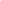 Name (as it appears on passport)Contact InformationFamily Information:Personal Information for Students Traveling to ShitaraFirst: Middle:Last: Common Name:Date of Birth:  Age:                                        Gender: School: SMS or TMS          Grade:    6th   7th    8th Home Address: Home Phone:Student’s Cell: Student’s Email: Mother’s Cell:          Mother’s Email:       Father’s Cell: Father’s Email:Father’s Name / Occupation   Mother’s Name / OccupationBrothers w/ ages     Sisters w/ ages           Any Specific Medical Concerns?Allergies?　Describe your personality:  What are your Hobbies/Interests/Sports/etc.? What would you like to do while on this exchange? What do you hope to learn?Any other information that would make your trip the best?Do you know anyone else applying to travel to Japan? If so, who?